          ИНФОРМАЦИОННЫЙ БЮЛЛЕТЕНЬ                                                                   25 августа 2020 г.   Ищу себе маму!Добрые, отзывчивые жители Кургана и области!Вглядитесь в эти грустные глаза детей, ждущих любовь, ласку и тепло…    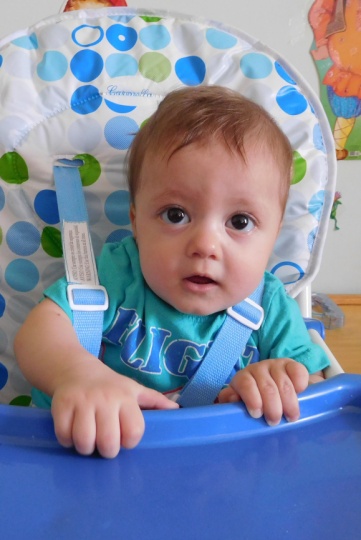 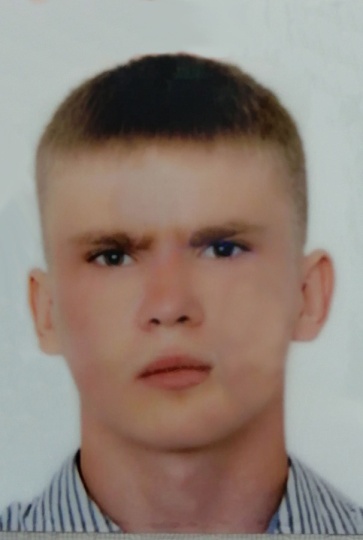 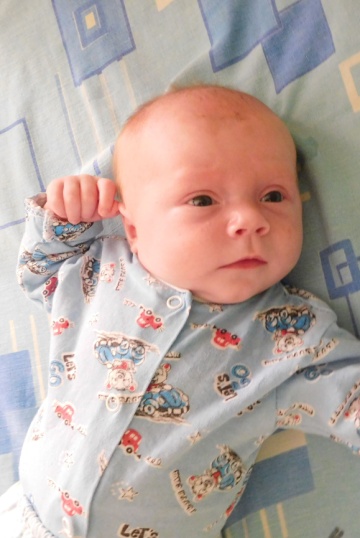 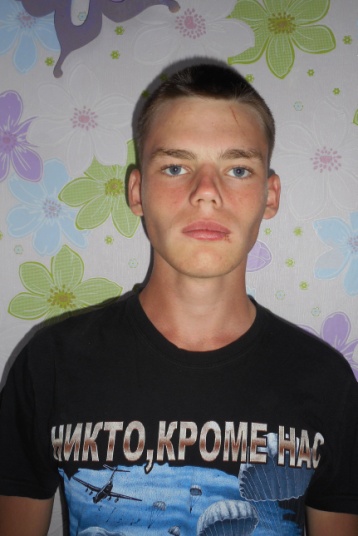 По разным причинам у этих детей нет родителей, нет домашнего очага, который бы защитил и согрел их. Тех, кто готов взять на себя благородную миссию опекуна, попечителя, усыновителя, просим обращаться в Управление социальной защиты населения Курганской области по адресу: г. Курган, ул. Зорге, 39, каб. 10 а, тел. 8(3522) 44-01-15 для уточнения сведений о ребенке и получения информации.                                   Петр                          Ноябрь 2019 г.р.Улыбчивый, добрый, спокойный.Глаза карие, волосы черные. Имеет незначительные отклонения всостоянии здоровья. Есть сестра Анастасия, 2018 г.р.Родители не занимаются воспитанием ребенка.        Александр                       Июль 2003 г.р.   Активный, спортивный,                веселый.             Глаза серые,            волосы темные.    Не имеет отклонений в        состоянии здоровья.Мать лишена родительских прав, отец не занимается воспитанием ребенка.                 Виктория Июнь 2020 г.р.        Улыбчивая, спокойная,     реагирует на речь взрослого.       Глаза серые, волосы светлые. Имеет незначительные отклонения в состоянии здоровья.Мать написала письменное согласие на удочерение, в графе «отец» свидетельства о рождении стоит прочерк.           Дмитрий           Февраль 2005г.р.   Спокойный, послушный,                  спортивный.Глаза голубые, волосы русые. Имеет незначительные отклонения в состоянии    здоровья. Мать лишена родительских прав, отец умер.